VSTUPNÍ ČÁSTNázev moduluBarokoKód modulu82-m-3/AM15Typ vzděláváníOdborné vzděláváníTyp moduluodborný teoretickýVyužitelnost vzdělávacího moduluKategorie dosaženého vzděláníH (EQF úroveň 3)L0 (EQF úroveň 4)Skupiny oborů82 - Umění a užité uměníKomplexní úlohaObory vzdělání - poznámky82-51-H/01 Umělecký kovář a zámečník, pasíř82-51-L/01 Uměleckořemeslné zpracování kovůDélka modulu (počet hodin)16Poznámka k délce moduluPlatnost modulu od30. 04. 2020Platnost modulu doVstupní předpokladyŽák rozlišuje druhy výtvarného umění, charakterizuje umění pravěku, přírodních národů, starověkého umění blízkého východu, evropských oblastí; rozpozná umění dálného východu, umění středověku, charakterizuje základní prvky renesance.JÁDRO MODULUCharakteristika moduluÚkolem modulu je seznámit žáky s podstatou barokního umění, jeho základními znaky v architektuře, sochařství, malířství i uměleckých lidových řemeslech.Objasnit žákům základní přehled evropského barokního umění, jeho vývojová období a význačná barokní díla českého a slovenského barokního umění.Očekávané výsledky učeníOčekávané výsledky učení s vazbou na RVP 82-51-H/01 Umělecký kovář a zámečník, pasíř a 82-51-L/01 Uměleckořemeslné zpracování kovůŽákcharakterizuje umělecký sloh barokopopíše základní charakteristické znaky barokního umění a určí barokní sloh dle základních znakůvysvětlí společensko-ekonomické, historické a geografické podmínky vzniku barokního uměníurčí a charakterizuje barokní architekturu, sochařství i malířstvívyjmenuje, zařadí a popíše významná česká a slovenská barokní díla uvede základní barokní památky Čech a Slovenskavyjmenuje a charakterizuje významné evropské barokní umění – stavby, obrazy, památkyObsah vzdělávání (rozpis učiva)1. Barokopojem, význam a definice2. Charakteristikazákladní, slohové a charakteristické znaky uměleckého slohu3. Dobavznik, vývojová období, geografické, společensko-ekonomické, historické a ideové podmínky 4. Umění doby barokabarokní sochařství, malířství a architekturaumělecká řemesla a lidová architektura v období baroka (kámen, malba, keramika, sklo)5. České barokoumění v Čechách a na Slovensku v období barokalidová tvorba v baroku, selské baroko6. Evropské barokoumění, řemesla, stavby a významná dílaUčební činnosti žáků a strategie výukyStrategie výukyMetody slovní:monologické metody (vysvětlování, popis, výklad)dialogické metody (rozhovor, diskuse)metody práce s učebnicí, knihou, odborným časopisem, internetem Metody demonstrační:exkurze, muzea, příklady, ukázky, internet s odbornou podporou učiteleUčební činnostiŽák:pracuje s informacemi získanými z výkladu vyučujícího při své činnosti uplatňuje práci s odborným textem vyhledává ukázky, fotografie, příklady z elektronických zdrojů konzultuje danou problematiku s vyučujícím aplikuje teoretické poznatky do praktických příkladů zpracované zadání prezentuje před třídou a vyučujícímČinnosti žáka ve vazbě na výsledky učení: Baroko
	charakterizuje umělecký sloh barokoCharakteristika
	v literatuře vyhledá fotografie barokních staveb a popíše základní charakteristické znaky barokního umění a určí barokní sloh dle základních znakůDoba
	vysvětlí společensko-ekonomické, historické a geografické podmínky vzniku barokního uměníUmění doby baroka
	na internetu vyhledá ukázky barokní architektury, sochařství a malířství a charakterizuje jeČeské baroko
	v literatuře vyhledá a vyjmenuje, zařadí a popíše významná česká a slovenská barokní dílauvede základní barokní památky Čech a SlovenskaEvropské baroko
	na internetu vyhledá významné evropské barokní umění – obrazy, památky a důležité evropské barokní stavbyvyjmenuje a charakterizuje významné evropské stavby, obrazy, památkyŽák zpracuje referát k danému historickému období, např. na téma významný barokní umělec, významné barokní díloZařazení do učebního plánu, ročníkVýuka probíhá ve třetím ročníkuVÝSTUPNÍ ČÁSTZpůsob ověřování dosažených výsledkůPísemné a ústní hodnoceníV rámci hodnocení tohoto modulu probíhá nejméně 1x písemné zkoušení a 1x ústní zkoušení. U ústního zkoušení jsou hodnoceny odborné vědomosti a dovednosti, vztahy mezi probranými obsahovými okruhy, srozumitelnost, plynulost projevu.V rámci ústního zkoušení žák zařadí fotografie do příslušného historického slohu.U písemného zkoušení jsou hodnoceny především odborné vědomosti a dovednosti.Vypracuje referát k danému historickému období, např. na téma významný barokní umělec, významné barokní dílo – nepovinné hodnocení.Kritéria hodnoceníPro splnění modulu nesmí absence žáka přesahovat 20 %.Hodnocení žáka probíhá podle následující klasifikační stupnice:Stupeň 1 (výborný): Žák ovládá požadované poznatky, fakta, pojmy, zákonitosti uceleně, přesně a úplně, chápe vztahy mezi nimi a umí je samostatně objasnit.Stupeň 2 (chvalitebný): Žák ovládá požadované poznatky, fakta, pojmy, zákonitosti v podstatě uceleně, přesně a úplně, a chápe vztahy mezi nimi a umí je téměř samostatně objasnit.Stupeň 3 (dobrý): Žák má v ucelenosti, přesnosti a úplnosti osvojení si požadovaných poznatků, pojmů a zákonitostí nepodstatné mezery, projevuje nedostatky; podstatnější nepřesnosti a chyby dovede za pomoci učitele korigovat.Stupeň 4 (dostatečný): Žák má v ucelenosti, přesnosti a úplnosti osvojení si požadovaných poznatků závažné mezery. V uplatňování osvojených poznatků se vyskytují závažné chyby.Stupeň 5 (nedostatečný): Žák si požadované poznatky neosvojil uceleně, přesně a úplně, má v nich závažné a značné mezery. V uplatňování osvojených vědomostí se vyskytují velmi závažné chyby.Pro úspěšné zvládnutí modulu musí být žák hodnocen alespoň známkou dostatečný.Doporučená literaturaBorngässer, B. Baroko. Nakladatelství Slovart, Bratislava 2013. 615 s.Sváček, L. Česko barokní. Nakladatelství MCU, Vídeň 2006. 480 s.PoznámkyObsahové upřesněníOV RVP - Odborné vzdělávání ve vztahu k RVPMateriál vznikl v rámci projektu Modernizace odborného vzdělávání (MOV), který byl spolufinancován z Evropských strukturálních a investičních fondů a jehož realizaci zajišťoval Národní pedagogický institut České republiky. Autorem materiálu a všech jeho částí, není-li uvedeno jinak, je Jindřich Pelaj. Creative Commons CC BY SA 4.0 – Uveďte původ – Zachovejte licenci 4.0 Mezinárodní.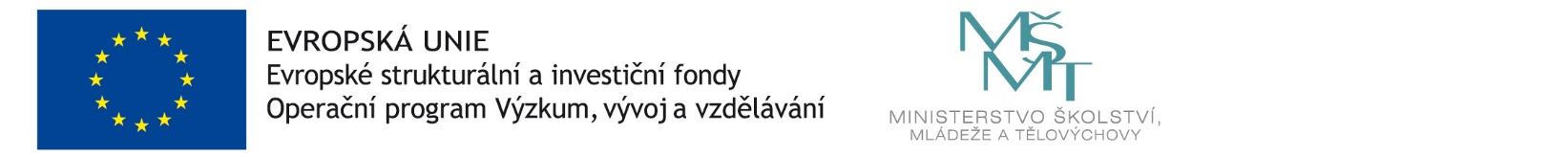 